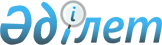 О внесении изменения в постановление акимата города Балхаша от 24 декабря 2010 года N 45/30 "Об утверждении перечня предприятий, организаций и учреждений города Балхаш, в которых будут проводиться общественные работы в 2011 году"
					
			Утративший силу
			
			
		
					Постановление акимата города Балхаша Карагандинской области от 19 мая 2011 года N 20/16. Зарегистрировано Управлением юстиции города Балхаша Карагандинской области 20 июня 2011 года N 8-4-235. Утратило силу в связи с истечением срока применения (письмо акима города Балхаш Карагандинской области от 31 января 2014 года № 4-13/140)      Сноска. Утратило силу в связи с истечением срока применения (письмо акима города Балхаш Карагандинской области от 31.01.2014 № 4-13/140).

      Руководствуясь Законом Республики Казахстан "О местном государственном управлении и самоуправлении в Республике Казахстан" от 23 января 2001 года и Законом Республики Казахстан "О занятости населения" от 23 января 2001 года, в соответствии с Правилами организации и финансирования общественных работ, утвержденными Постановлением Правительства Республики Казахстан "О мерах по реализации Закона Республики Казахстан от 23 января 2001 года "О занятости населения" от 19 июня 2001 года N 836, в целях повышения эффективности организации общественных работ, для обеспечения временной занятостью и получения дохода безработными, преодоления бедности, сокращения масштабов и уровня безработицы, акимат города Балхаша ПОСТАНОВЛЯЕТ:



      1. В постановление акимата города Балхаша от 24 декабря 2010 года N 45/30 "Об утверждении перечня предприятий, организаций и учреждений города Балхаш, в которых будут проводиться общественные работы в 2011 году" (регистрационный номер в реестре государственной регистрации нормативных правовых актов N 8-4-211, опубликован в газетах "Балқаш өңірі" N 8-9 (11677), "Северное Прибалхашье" N 6-7 (717) от 21 января 2011 года) внести следующее изменение:



      прилагаемый перечень предприятий, организаций и учреждений города, в которых будут проводиться общественные работы в 2011 году изложить в новой редакции (согласно приложения).



      2. Контроль за исполнением данного постановления возложить на заместителя акима города Балхаша Манамбаева Данияра Сериковича.



      3. Настоящее постановление вводится в действие после его первого официального опубликования.      Аким города Балхаша                        К. Тейлянов

Приложение к постановлению

акимата города Балхаша

от 24 декабря 2010 года N 45/30Приложение к постановлению

акимата города Балхаша

от 19 мая 2011 года N 20/16 

Перечень

предприятий, организаций и учреждений города Балхаш,

в которых будут проводиться общественные работы в 2011 году
					© 2012. РГП на ПХВ «Институт законодательства и правовой информации Республики Казахстан» Министерства юстиции Республики Казахстан
				NНаименование предприятий, организации и учрежденийКоличество человек в годВиды работ12341Государственное учреждение (далее ГУ) "Аппарат акима города Балхаша"32Разноска документов2ГУ "Аппарат акима поселка Конырат города Балхаш"48Благоустройство, озеленение и санитарная очистка поселка3ГУ "Аппарат акима поселка Гулшат города Балхаш"5Сельскохозяйственные работы4ГУ "Аппарат акима поселка Гулшат города Балхаш"40Благоустройство, озеленение и санитарная очистка поселка5ГУ "Аппарат акима поселка Саяк города Балхаш"28Благоустройство, озеленение и санитарная очистка поселка6ГУ "Аппарат маслихата города Балхаш"4Помощь в оформлении протоколов сессий и постоянных комиссий в подготовке документов к сдаче в архив7ГУ "Отдел земельных отношений города Балхаш"8Работа по подготовке реестров, уведомлений, обработка документов8ГУ "Отдел занятости и социальных программ города Балхаш"28Помощь в составлении актов обследования жилищно-бытовых условий, обработка документов по реализации антикризисных мероприятий по недопущению роста безработицы, подворовый обход с целью выявления граждан, имеющих право на социальные выплаты9ГУ "Отдел строительства, архитектуры и градостроительства города Балхаш"12Обработка документов, ведение делопроизводства, инвентаризация гаражных и дачных массивов10ГУ "Отдел жилищно-коммунального хозяйства, пассажирского транспорта и автомобильных дорог города Балхаша"28Диспетчерская работа, регистрация документов в жилищной комиссии11ГУ "Отдел внутренней политики города Балхаша"12Обработка документов, работа с архивными документами12ГУ "Отдел культуры и развития языков города Балхаш"20Помощь в проведении культурно-массовых мероприятий13ГУ "Отдел образования, физической культуры и спорта города Балхаша" в том числе общеобразовательные школы города76Помощь в проведении мероприятий, общественный воспитатель14ГУ "Отдел бюджетного планирования и экономики города Балхаша"4Оказание содействия в работе, обработка документов15ГУ "Отдел предпринимательства города Балхаш"8Обработка документов по реализации антикризисной программы16ГУ "Отдел сельского хозяйства и ветеринарии города Балхаш"8Учет и регистрация движения сельскохозяйственных животных, свод информации17ГУ "Балхашская городская территориальная инспекция Комитета государственной инспекции в Агропромышленном комплексе Министерства сельского хозяйства Республики Казахстан"4Обработка документов18ГУ "Управление государственного санитарно-эпидемиологического надзора по городу Балхаш"4Санитарная очистка19ГУ "Балхашское городское управление казначейства Департамента казначейства по Карагандинской области Комитет казначейства Министерства финансов Республики Казахстан"8Оказание содействия в работе, обработка документов20ГУ "Отдел статистики города Балхаш"12Обработка и регистрация документов, работа интервьюера по переписи21ГУ "Налоговое управление по городу Балхаш"40Разноска извещений по уплате налогов, сбор недоимки22ГУ "Управление юстиции города Балхаша"50Раскладка формуляров, работа по обработке документов23Филиал города Балхаша ГУ "Центр обслуживания населения Карагандинской области"4Вспомогательная работа, обработка документов24ГУ "Объединенный отдел по делам обороны города Балхаш Карагандинской области"39Рассылка повесток призыва и приписки в Вооруженные Силы Республики Казахстан25ГУ "Государственный архив города Балхаш"8Работа с архивными документами, реставрация архивных дел26ГУ "Балхашский городской суд"32Вспомогательная работа, работа с архивными документами, обработка документов27Балхашский территориальный отдел судебных исполнителей Департамента по исполнению судебных актов Карагандинской области52Разноска извещений по исполнительным инстанциям28ГУ "Специализированный административный суд города Балхаш"32Разноска извещений, уведомлений29ГУ "Департамент уголовно-исполнительной системы по Карагандинской области"8Рассылка повесток, работа с архивными документами30ГУ "Отдел внутренних дел города Балхаша Департамента внутренних дел Карагандинской области"126Вспомогательная работа, оказание содействия в работе группы по делам несовершеннолетних, подшивка номенклатурных дел, заполнение журналов, разноска входящих и исходящих документов31Прокуратура города Балхаша12Обработка и регистрация документов32Межрайонный отдел финансовой полиции по Балхашскому региону4Оказание содействия в работе, обработка документов33Коммунальное государственное предприятие "Городское коммунальное хозяйство"40Вспомогательная работа по захоронению твердых бытовых отходов34Коммунальное государственное казенное предприятие (далее КГКП) "Дворец школьников" акимата города Балхаш отдела образования, физической культуры и спорта города Балхаш4Помощь в проведении культурно-массовых мероприятий35КГКП "Городской спортивный клуб "Жекпе-жек"4Оказание содействия в работе, обработка документов36КГКП "Врачебная амбулатория поселка Конырат"12Диспетчерская работа37КГКП "Центр крови города Балхаш"4Оказание содействия в работе, обработка документов38КГКП "Центральная больница города Балхаш"8Оказание содействия в работе, обработка документов39КГКП "Поликлиника N 1 города Балхаша"4Оказание содействия в работе, курьерская работа40КГКП "Детское дошкольное учреждение "Ер Төстік"4Оказание содействия в работе, обработка документов41Карагандинский областной филиал Республиканского государственного казенного предприятия "Государственный центр по выплате пенсии Министерства труда и социальной защиты населения Республики Казахстан"12Реставрация архивных дел, разноска приглашений получателям пособий и пенсий, выборка и расстановка дел42Балхаш-Алакольская бассейновая инспекция по регулированию использования и охране водных ресурсов Комитета по водным ресурсам Министерства сельского хозяйства Республики Казахстан4Вспомогательная работа, работа с архивными документами, обработка документов43ГУ "Департамент по контролю и социальной защите по Карагандинской области"4Рассылка и обработка документов44Карагандинский областной филиал Республиканского государственного предприятия "Казахавтодор"32Помощь в санитарной очистке и благоустройство дорог республиканского значения45Балхашский городской филиал общественного объединения "Организация ветеранов Республики Казахстан"4Оказание содействия в работе, обработка документов46Общественное объединение "Балхашское городское общество инвалидов"68Социальные работники, санитарная обработка по хозяйственной частиВсего1000